В рамках месячника оборонно-массовой работы наши юнармейцы взяли интервью у 90 летней Оразаевой Фатимат Баловны, которая рассказала о тяжелых временах Великой Отечественной войны.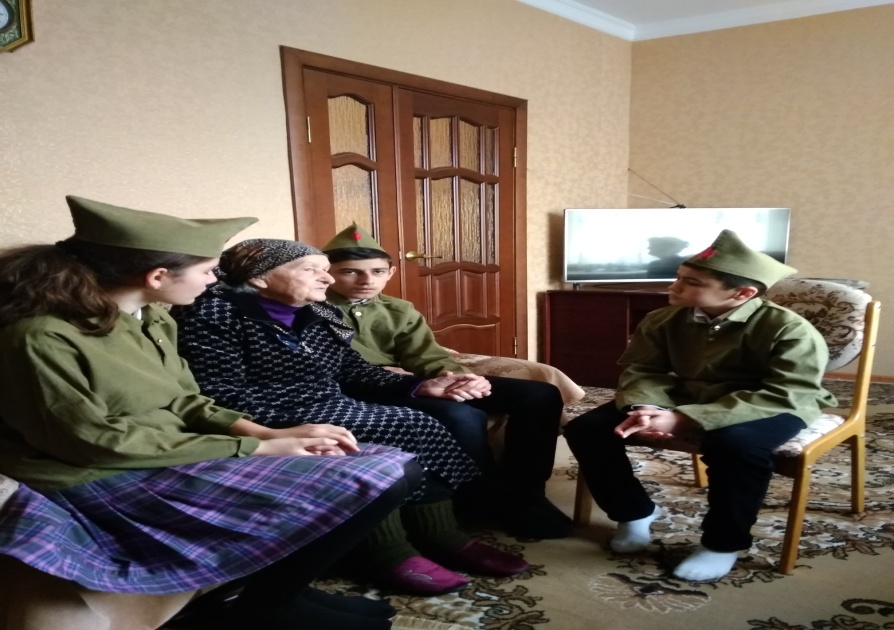 